Nabór kandydatów na wolne stanowisko pracy: pielęgniarka / pielęgniarz w żłobkuDYREKTOR  ŻŁOBKA GMINNEGO W LIPCEOGŁASZA NABÓR KANDYDATÓW NA WOLNE STANOWISKO PRACY: pielęgniarka / pielęgniarz w żłobkuI. Nazwa i adres jednostki:ŻŁOBEK GMINNY W LIPCEUL. GAJOWA 477-420 LIPKAII. Określenie stanowiska:Pielęgniarka / pielęgniarz w żłobku            umowa zlecenie – 8 godzin w tygodniuIII. Określenie wymagań zgodnie z opisem danego stanowiska, ze wskazaniem, które                          z nich są niezbędne, a które są dodatkowe.Wymagania niezbędne związane ze stanowiskiem:		Obywatelstwo polskie;Pełna zdolność do czynności prawnych oraz korzystanie z pełni praw publicznych;Niekaralność za umyślne przestępstwo ścigane z oskarżenia publicznego lub umyślne przestępstwo skarbowe; Nieposzlakowana opinia;Brak pozbawienia władzy rodzicielskiej, jej zawieszenia oraz ograniczenia;Brak skazania prawomocnym wyrokiem za przestępstwo umyślne oraz brak wpisu               w Rejestrze Sprawców Przestępstw na Tle Seksualnym;Wypełnianie obowiązku alimentacyjnego, w przypadku gdy taki obowiązek został  nałożony na podstawie tytułu wykonawczego pochodzącego lub zatwierdzonego przez  sąd;Brak skazania prawomocnym wyrokiem za przestępstwa umyślne;Rękojmia należytego sprawowania opieki nad dziećmi;Stan zdrowia pozwalający na zatrudnienie na w/w stanowisku;Wykształcenie co najmniej średnie, medyczne oraz 2 –letnie doświadczenie w pracy               z dziećmi lub wyższe, medyczne oraz co najmniej roczne doświadczenie w pracy                   z dziećmi;Zgodnie z ustawą o zawodach pielęgniarki i położnej zawód pielęgniarki i położnej może wykonywać osoba posiadająca prawo wykonywania zawodu stwierdzone albo przyznane przez właściwą okręgową radę pielęgniarek i położnychWymagania dodatkowe:Bardzo dobry kontakt z dziećmi;Odpowiedzialność, cierpliwość, kreatywność, komunikatywność;Umiejętność szybkiego reagowania w trudnych sytuacjach;Umiejętność radzenia sobie ze stresem;Umiejętność dobrej organizacji pracy.IV. Wskaźnik zatrudnienia osób niepełnosprawnych w jednostce:Wskaźnik zatrudnienia osób niepełnosprawnych w Żłobku Gminnym w Lipce,                    w rozumieniu przepisów o rehabilitacji zawodowej i społecznej oraz zatrudnianiu osób niepełnosprawnych, w miesiącu poprzedzającym datę upublicznienia ogłoszenia                        o naborze nie można wskazać z uwagi na to, iż jest to nowo tworzona jednostka.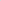 V. Warunki pracy na stanowisku:Praca w budynku Żłobka Gminnego w Lipce i poza nim. Bezpieczne warunki pracy na stanowisku.Budynek Żłobka z windą na wysokim parterze. VI. Wskazanie zakresu zadań wykonywanych na w/w stanowisku:Rozpoznawanie warunków i potrzeb zdrowotnych dzieci;Rozpoznawanie problemów pielęgnacyjnych;Sprawowanie opieki pielęgnacyjnej;Kształtowanie u dzieci prozdrowotnych nawyków dotyczących żywienia i higieny;Zapewnienie pomocy dziecku, które zachorowało w żłobku ( wezwanie pogotowia, powiadomienie rodziców );Odnotowywanie istotnych informacji w karcie zdrowia dziecka ( diety, opieka specjalistyczna );Ponoszenie odpowiedzialności za bezpieczeństwo zdrowotne i opiekę wychowawczą dzieci;Monitorowanie szczepień ochronnych;Prowadzenie rejestru ewentualnych wypadków dzieci w Żłobku, zgodnie                          z obowiązującymi przepisami;Dbałość o prawidłowe wyposażenie apteczki w placówce;Przestrzeganie dyscypliny pracy, przepisów bhp i ppoż;Wykonywanie innych poleceń dyrektora wynikających z organizacji pracy.Wskazanie wymaganych dokumentów:Życiorys z opisem przebiegu nauki i pracy zawodowej, zawierający w szczególności informację o dotychczasowym stażu pracy w zawodzie;List motywacyjny – podpisany przez kandydata;Kwestionariusz osobowy ze zgodą i klauzulą RODO osoby ubiegającej się                             o zatrudnienie;Poświadczone przez kandydata za zgodność z oryginałem kopie dokumentów potwierdzających:wykształcenie i doświadczenie zawodowe ( dyplomy, świadectwa pracy, zaświadczenia o zatrudnieniu )posiadane kwalifikacje, umiejętności, uprawnienia ( np. certyfikaty, referencje, świadectwa ukończonych kursów itp. )Podpisane przez kandydata:oświadczenie o stanie zdrowia pozwalającym na zatrudnienie na określonym       w niniejszym ogłoszeniu stanowisku;oświadczenie o posiadaniu obywatelstwa polskiego;oświadczenie o pełnej zdolności do czynności prawnych i korzystania z pełni praw publicznych;oświadczenie o braku pozbawienia władzy rodzicielskiej, jej zawieszeniu oraz ograniczeniu;oświadczenie dotyczące wykonywania obowiązku alimentacyjnego lub braku takiego obowiązku;oświadczenie, że przeciwko kandydatowi nie toczy się postępowanie                          o umyślne przestępstwo ścigane z oskarżenia publicznego lub umyślne przestępstwo skarbowe;oświadczenie o niekaralności za umyślne przestępstwo ścinane z oskarżenia publicznego lub umyślne przestępstwo skarbowe;oświadczenie, że kandydat nie widnieje w Rejestrze Sprawców Przestępstw na Tle Seksualnym;oświadczenie zgodne z art. 6 ust. 1 lit. „a” ogólnego rozporządzenia o ochronie danych osobowych z dnia 27 kwietnia 2016 r. (Dz. Urz. UE L 119                               z 04.05.2016 ) o wyrażeniu zgody na przetwarzanie danych osobowych                        w związku z naborem na wolne stanowisko opiekuna w Żłobku Gminnym                   w Lipce.Brak któregokolwiek z wymaganych dokumentów będzie skutkował odrzuceniem oferty.Miejsce i termin składania ofert.Oferty w zamkniętych kopertach z adnotacją: „Konkurs na pielęgniarkę / pielęgniarza w Żłobku Gminnym w Lipce” należy złożyć w Biurze Obsługi Interesanta Urzędu Gminy w Lipce, Kościuszki 28 lub przesłać pocztą na adres Urzędu, w terminie do dnia 24.01.2020 r.  do godz. 10.00.Oferty, które wpłyną do Urzędu Gminy w Lipce po w/w terminie nie będę rozpatrywane.Inne informacjeKonkurs przeprowadzi komisja konkursowa powołana przez Dyrektora Żłobka Gminnego w Lipce.Kandydaci zakwalifikowani do dalszego etapu naboru zostaną powiadomieni telefonicznie o terminie rozmowy kwalifikacyjnej.Na żądanie Dyrektora Żłobka Gminnego w Lipce kandydat obowiązany jest przedstawić oryginały dokumentów. Ponadto przed przystąpieniem do rozmowy                      z kandydatem dopuszczonym do postępowania konkursowego komisja konkursowa ma prawo żądać przedstawienia dowodu osobistego kandydata lub innego dokumentu potwierdzającego jego tożsamość oraz posiadane obywatelstwo.Informacja o ogłoszeniu oraz wyniku naboru będzie umieszczona na stronie internetowej Biuletynu Informacji Publicznej oraz tablicy informacyjnej Urzędu Gminy w Lipce.Dyrektor Żłobka Gminnego w Lipce                                                                                             -/-                                                                                            Marta Gram